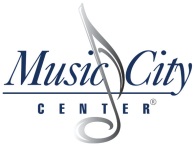 Exhibit ECost Criteria FormThe fee proposal should be presented in a table using the following format: Cost Data Worksheet for RFP 103-2019Cost Data Worksheet for RFP 103-2019Cost Data Worksheet for RFP 103-2019ELEVATOR/ESCALATOR MAINTENANCE SERVICES FOR MUSIC CITY CENTERELEVATOR/ESCALATOR MAINTENANCE SERVICES FOR MUSIC CITY CENTERELEVATOR/ESCALATOR MAINTENANCE SERVICES FOR MUSIC CITY CENTERELEVATOR/ESCALATOR MAINTENANCE SERVICES FOR MUSIC CITY CENTERELEVATOR/ESCALATOR MAINTENANCE SERVICES FOR MUSIC CITY CENTERProposer must enter for the following:   Proposer must enter for the following:   Proposer must enter for the following:   Proposer must enter for the following:   Proposer must enter for the following:   Proposer must enter for the following:   Proposer must enter for the following:   Proposer must enter for the following:   Proposer must enter for the following:   Proposer must enter for the following:   Proposer must enter for the following:   Proposer must enter for the following:   Proposer must enter for the following:   Proposer must enter for the following:   Year 1Year 2Year 3Year 4Year 5Monthly Maintenance FeeAlso provide an hourly rate for each classification of technicians for work not covered in the maintenance agreement, the cost for required A 17.3 upgrades at the facility and any other fees that may be applicable during the duration of this contract.Also provide an hourly rate for each classification of technicians for work not covered in the maintenance agreement, the cost for required A 17.3 upgrades at the facility and any other fees that may be applicable during the duration of this contract.Also provide an hourly rate for each classification of technicians for work not covered in the maintenance agreement, the cost for required A 17.3 upgrades at the facility and any other fees that may be applicable during the duration of this contract.Also provide an hourly rate for each classification of technicians for work not covered in the maintenance agreement, the cost for required A 17.3 upgrades at the facility and any other fees that may be applicable during the duration of this contract.Also provide an hourly rate for each classification of technicians for work not covered in the maintenance agreement, the cost for required A 17.3 upgrades at the facility and any other fees that may be applicable during the duration of this contract.Also provide an hourly rate for each classification of technicians for work not covered in the maintenance agreement, the cost for required A 17.3 upgrades at the facility and any other fees that may be applicable during the duration of this contract.Also provide an hourly rate for each classification of technicians for work not covered in the maintenance agreement, the cost for required A 17.3 upgrades at the facility and any other fees that may be applicable during the duration of this contract.Also provide an hourly rate for each classification of technicians for work not covered in the maintenance agreement, the cost for required A 17.3 upgrades at the facility and any other fees that may be applicable during the duration of this contract.Also provide an hourly rate for each classification of technicians for work not covered in the maintenance agreement, the cost for required A 17.3 upgrades at the facility and any other fees that may be applicable during the duration of this contract.Also provide an hourly rate for each classification of technicians for work not covered in the maintenance agreement, the cost for required A 17.3 upgrades at the facility and any other fees that may be applicable during the duration of this contract.Also provide an hourly rate for each classification of technicians for work not covered in the maintenance agreement, the cost for required A 17.3 upgrades at the facility and any other fees that may be applicable during the duration of this contract.Also provide an hourly rate for each classification of technicians for work not covered in the maintenance agreement, the cost for required A 17.3 upgrades at the facility and any other fees that may be applicable during the duration of this contract.Also provide an hourly rate for each classification of technicians for work not covered in the maintenance agreement, the cost for required A 17.3 upgrades at the facility and any other fees that may be applicable during the duration of this contract.Also provide an hourly rate for each classification of technicians for work not covered in the maintenance agreement, the cost for required A 17.3 upgrades at the facility and any other fees that may be applicable during the duration of this contract.Also provide an hourly rate for each classification of technicians for work not covered in the maintenance agreement, the cost for required A 17.3 upgrades at the facility and any other fees that may be applicable during the duration of this contract.Also provide an hourly rate for each classification of technicians for work not covered in the maintenance agreement, the cost for required A 17.3 upgrades at the facility and any other fees that may be applicable during the duration of this contract.Also provide an hourly rate for each classification of technicians for work not covered in the maintenance agreement, the cost for required A 17.3 upgrades at the facility and any other fees that may be applicable during the duration of this contract.Also provide an hourly rate for each classification of technicians for work not covered in the maintenance agreement, the cost for required A 17.3 upgrades at the facility and any other fees that may be applicable during the duration of this contract.Also provide an hourly rate for each classification of technicians for work not covered in the maintenance agreement, the cost for required A 17.3 upgrades at the facility and any other fees that may be applicable during the duration of this contract.Also provide an hourly rate for each classification of technicians for work not covered in the maintenance agreement, the cost for required A 17.3 upgrades at the facility and any other fees that may be applicable during the duration of this contract.Also provide an hourly rate for each classification of technicians for work not covered in the maintenance agreement, the cost for required A 17.3 upgrades at the facility and any other fees that may be applicable during the duration of this contract.Also provide an hourly rate for each classification of technicians for work not covered in the maintenance agreement, the cost for required A 17.3 upgrades at the facility and any other fees that may be applicable during the duration of this contract.Also provide an hourly rate for each classification of technicians for work not covered in the maintenance agreement, the cost for required A 17.3 upgrades at the facility and any other fees that may be applicable during the duration of this contract.Also provide an hourly rate for each classification of technicians for work not covered in the maintenance agreement, the cost for required A 17.3 upgrades at the facility and any other fees that may be applicable during the duration of this contract.